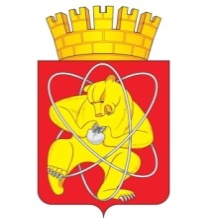 Городской округ«Закрытое административно – территориальное образование  Железногорск Красноярского края»АДМИНИСТРАЦИЯ ЗАТО г. ЖЕЛЕЗНОГОРСКПОСТАНОВЛЕНИЕ_________ 2022                                                                                             ______г. ЖелезногорскОб утверждении формы проверочного листа, применяемого при осуществлении муниципального земельного контроля на территории ЗАТО ЖелезногорскВ соответствии с частью 1 статьи 53 Федерального закона от 31.07.2020 № 248-ФЗ «О государственном контроле (надзоре) и муниципальном контроле в Российской Федерации», Федеральным законом от 06.10.2003  № 131-ФЗ «Об общих принципах организации местного самоуправления в Российской Федерации», постановлением Правительства РФ от 27.10.2021    № 1844 «Об утверждении требований к разработке, содержанию, общественному обсуждению проектов форм проверочных листов, утверждению, применению, актуализации форм проверочных листов, а также случаев обязательного применения проверочных листов», решением Совета депутатов ЗАТО                       г. Железногорск от 28.09.2021 № 11-113Р «Об утверждении Положения о муниципальном земельном контроле на территории ЗАТО Железногорск», руководствуясь Уставом ЗАТО Железногорск,ПОСТАНОВЛЯЮ:1. Утвердить форму проверочного листа, применяемого при осуществлении муниципального земельного контроля на территории ЗАТО Железногорск, согласно приложению к настоящему постановлению.2. Список вопросов, включенных в форму проверочного листа, не является исчерпывающим. В случае обязательного применения проверочного листа контрольное мероприятие не ограничивается оценкой соблюдения обязательных требований, в отношении которых в форме проверочного листа определен список вопросов, отражающих соблюдение или несоблюдение контролируемым лицом таких обязательных требований. 3. До 31 декабря 2023 года при проведении контрольных мероприятий проверочные листы заполняются на бумажном носителе.4. Управлению внутреннего контроля Администрации ЗАТО                                        г. Железногорск (Е.Н. Панченко) довести настоящее постановление до сведения населения через газету «Город и горожане».5. Отделу общественных связей Администрации ЗАТО г. Железногорск (И.С. Архипова) разместить настоящее постановление на официальном сайте городского округа «Закрытое административно-территориальное образование Железногорск Красноярского края» в информационно-телекоммуникационной сети «Интернет».6. Контроль за исполнением настоящего постановления возложить на первого заместителя Главы ЗАТО г. Железногорск по жилищно-коммунальному хозяйству А.А. Сергейкина. 7. Настоящее постановление вступает в силу с 1 марта 2022 года.Глава ЗАТО г. Железногорск		                                                   И.Г. КуксинФорма проверочного листа, применяемого при осуществлении муниципального земельного контроля на территории ЗАТО ЖелезногорскПроверочный лист, 
применяемый при осуществлении муниципального земельного контроля на территории ЗАТО ЖелезногорскНаименование вида контроля, включенного в единый реестр видов федерального государственного контроля (надзора), регионального государственного контроля (надзора), муниципального контроля: муниципальный земельный контроль.Наименование контрольного органа: Администрация ЗАТО                          г. Железногорск.Реквизиты нормативного правового акта об утверждении формы проверочного листа: постановление Администрации ЗАТО г. Железногорск от __________ № _____ «Об утверждении формы проверочного листа, применяемого при осуществлении муниципального земельного контроля на территории ЗАТО Железногорск».Вид контрольного мероприятия: ________________________________ ___________________________________________________________________Дата заполнения проверочного листа: ___________________________Объект контроля, в отношении которого проводится контрольное мероприятие (местоположение, кадастровый номер (при наличии): ______________________________________________________________________________________________________________________________________Сведения о контролируемом лице:фамилия, имя и отчество (при наличии) гражданина или индивидуального предпринимателя либо наименование юридического лица: ___________________________________________________________________идентификационный номер налогоплательщика и (или) основной государственный регистрационный номер индивидуального предпринимателя или юридического лица: ______________________________________________адрес регистрации гражданина или индивидуального предпринимателя либо адрес юридического лица (его филиалов, представительств, обособленных структурных подразделений): _____________________________ ______________________________________________________________________________________________________________________________________Место (места) проведения контрольного мероприятия
с заполнением проверочного листа: ____________________________________ ______________________________________________________________________________________________________________________________________Реквизиты решения контрольного органа о проведении контрольного мероприятия, подписанного уполномоченным должностным лицом контрольного органа: распоряжение Администрации ЗАТО г. Железногорск от ________________ № __________, подписанное должностным лицом (должность, фамилия и инициалы) _____________________________________ ___________________________________________________________________Учетный номер контрольного мероприятия: _____________________Должность, фамилия и инициалы должностного лица (должностных лиц) контрольного органа, проводящего(их) контрольное мероприятие и заполняющего(их) проверочный лист: __________________________________ _________________________________________________________________________________________________________________________________________________________________________________________________________Список контрольных вопросов, отражающих содержание обязательных требований, ответы на которые свидетельствуют о соблюдении или несоблюдении контролируемым лицом обязательных требований:«___» _________________ 20___г.(дата заполнения проверочного листа)Приложение к постановлению АдминистрацииЗАТО г. Железногорскот ___________ 2022    №   ______QR-код, предусмотренный постановлением Правительства Российской Федерации от 16.04.2021 № 604 «Об утверждении Правил формирования и ведения единого реестра контрольных (надзорных) мероприятий и о внесении изменения в постановление Правительства Российской Федерации от 28 апреля 2015 г. № 415»№ п/пВопросы, отражающие содержание обязательных требованийРеквизиты нормативных правовых актов, 
с указанием их структурных единиц, которыми установлены обязательные требованияОтветы на вопросыОтветы на вопросыОтветы на вопросыПримечание№ п/пВопросы, отражающие содержание обязательных требованийРеквизиты нормативных правовых актов, 
с указанием их структурных единиц, которыми установлены обязательные требованияДаНетНеприменимоПримечание1Используется ли контролируемым лицом объекты земельных отношений в соответствии 
с установленным целевым назначением и (или) видом разрешенного использования?Пункт 2 статьи 7, статья 42, пункт 2 статьи 56, статья 78, пункты 4, 6 статьи 79, 
статья 85, 
пункты 3 и 6 статьи 87, 
Земельного кодекса Российской Федерации;пункты 2 и 3 статьи 4 Федерального закона от 7 июля 2003 г. № 112-ФЗ «О личном подсобном хозяйстве» 2Имеются ли 
у контролируемого лица права, предусмотренные законодательством Российской Федерации, 
на используемый земельный участок (используемые земельные участки, части земельных участков)?Пункт 1 
статьи 25, пункт 1 статьи 35, пункт 12 
статьи 39.20, статья 39.33, пункты 1 и 2 статьи 39.36, Земельного кодекса Российской Федерации;часть 1.1 статьи 52 Градостроительного кодекса Российской Федерации3Зарегистрированы ли права либо обременение на используемый земельный участок (используемые земельные участки, части земельных участков) в порядке, установленном Федеральным законом от 13 июля 2015 г. № 218-ФЗ «О государственной регистрации недвижимости»?Пункт 1 
статьи 26 Земельного кодекса Российской Федерации, 
пункты 1 и 2 статьи 8.1 Гражданского кодекса Российской Федерации 4Соответствует ли площадь используемого контролируемым лицом земельного участка (части земельного участка) площади, сведения о которой содержатся в Едином государственном реестре недвижимости (ЕГРН)?Пункт 3 статьи 6, пункт 1 
статьи 25, 
пункт 1 статьи 26 Земельного кодекса Российской Федерации5Соответствует ли местоположение характерных точек границы земельного участка, используемого контролируемым лицом, сведениям о положении характерных точек границ земельного участка, указанным в ЕГРН?Пункт 3 статьи 6, пункт 1 
статьи 25, 
пункт 1 статьи 26 Земельного кодекса Российской Федерации6Приведены ли земли 
или земельный участок 
в состояние, пригодное 
для использования 
в соответствии с разрешенным использованием?Пункт 5 
статьи 13, 
статья 39.35, пункт 8 
статьи 39.50, пункт 3 статьи 76 Земельного кодекса Российской Федерации7Соблюдено ли требование 
об обязательности использования (освоения) земельного участка?Статья 42, 
пункт 2 статьи 56, Земельного кодекса Российской Федерации, 
часть 19 
статьи 51, 
часть 13 
статьи 51.1 Градостроительного кодекса Российской Федерации 8Используется ли земельный участок из земель сельскохозяйственного назначения, оборот которых регулируется Федеральным законом «Об обороте земель сельскохозяйственного назначения», для ведения сельскохозяйственного производства или осуществления иной связанной с сельскохозяйственным производством деятельности?Статья 7, абзац 2 статьи 42, статья 78 Земельного кодекса Российской Федерации, статья 8 Федерального закона от 16.07.1998                        № 101-ФЗ «О государственном регулировании обеспечения плодородия земель сельскохозяйственного назначения» 9Зарастает ли земельный участок:Пункт 3 части 2 статьи 13 Земельного кодекса Российской Федерации9.1деревьями (за исключением мелиоративных защитных лесных насаждений)?Пункт 3 части 2 статьи 13 Земельного кодекса Российской Федерации9.2кустарниками?Пункт 3 части 2 статьи 13 Земельного кодекса Российской Федерации9.3сорными растениями?Пункт 3 части 2 статьи 13 Земельного кодекса Российской Федерации10Допущены ли процессы, ухудшающие качественное состояние земель?Пункты 1, 2 части 2 статьи 13, абзацы 4, 8 статьи 42 Земельного кодекса Российской Федерации,часть 1 статьи 43, абзац 2 части 2 статьи 51 Федерального закона от 10.01.2002 № 7-ФЗ «Об охране окружающей среды»,статья 8 Федерального закона от 16.07.1998                        № 101-ФЗ «О государственном регулировании обеспечения плодородия земель сельскохозяйственного назначения»,пункт 117 Санитарных правил и норм СанПиН 2.1.3684-21, утвержденных постановлением Главного государственного санитарного врача Российской Федерации от 28.01.2021 № 3должностьподписьфамилия, имя, отчество (при наличии) лица, заполнившего проверочный лист